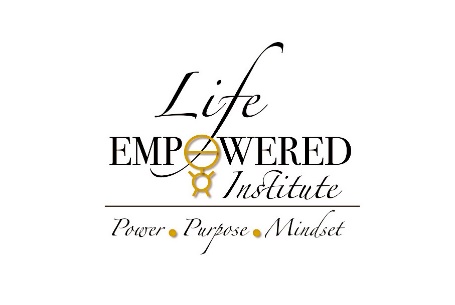 Client Agreement and Terms/Thinking Into ResultThe Thinking Into Results® Program/Course is presented in twelve logical, simple and practical lessons, to ensure that the methods and success mindset become a part of each individual's thinking, actions and results and translate into an exceptional return on investment for you. Acclaimed teacher, Bob Proctor, CEO - Sandy Gallagher and a “Thinking Into Results” Facilitator will guide you through this innovative, individual, leadership development program. The comprehensive program/course and targeted curriculum includes:Lesson Outlines include: Lesson 1:   A Worthy IdealLesson 2:  The Knowing-Doing GapLesson 3:   Your Infinite MindLesson 4:   The Secret GenieLesson 5:   Thinking into ResultsLesson 6:   Environment is But Our Looking GlassLesson 7:   Trample the Terror BarrierLesson 8:   The Power of PraxisLesson 9:   The Magic WordLesson 10: The Most Valuable PersonLesson 11:  Leaving Everyone with the Impression of Increase Lesson 12:  Magnifying the Mind Your Thinking Into Results® Program/Course Includes:Program Single LicenseLife Time Course AccessLife Time Group Facilitation Access-Schedule at www.beyondthemindseye.biz (2) Coaching Facilitations per month (per schedule) Zoom Video Conference Total: 12 FacilitationsFree Participants Private Facebook Membership to collaborate with LEI-Beyond the Mind’s Eye and TIR community.Free membership to PRAXIS.  Additional Personal Facilitation or Coaching Sessions. Optional at negotiated rates.Lesson 1 Worthy Ideal-two (2) personal facilitations session. Ensures a solid positive foundation for success in the ProgramTotal Tuition Fee for Thinking into Results Program: see below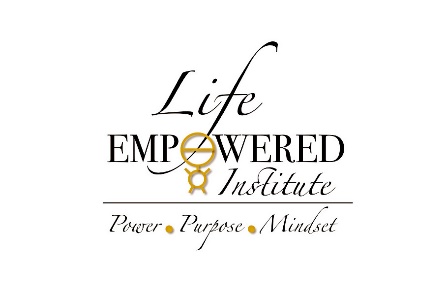 The service provided to the you the “CLIENT” is as per the program outline above. All information provided by the CLIENT will be kept strictly confidential. The CLIENT understands that facilitation and coaching is not advice; psychotherapy or counseling and those professional referrals will be given if needed. The CLIENT enters into coaching with the understanding that they are responsible for creating their own results. The CLIENT(s) agrees to the following:All personal Facilitations are per written agreement.  All personal facilitation fees to be paid in advance and are subject to all terms of this agreement. Please make all Personal Facilitation appointments and calls on time. If you know you will be late, call, text or email ahead of the lesson start and advise. If you must miss a session, 48-hour notice is required to reschedule.TIR Program Facilitation sessions (12 per over 26 week period per TIR program). Lesson one is done on a one-on-one (1:1) session (2 sessions).  All other facilitations are done per group schedule (note: Group Facilitations schedule is subject to change). Facilitation Sessions may be recorded (for training purposes with in LEI-BME and will be made available per request for replay on our client portal). TIR will provide one early session and one late session, every two weeks. Session Schedules are posted on Events Schedule on our website and on Our Community Facebook page.  Be honest and participate fully. Recognize that the facilitations and coaching sessions are a way to look at what you really want, and what it will take to make it happen. Make a commitment to completing all of your assignments and to the action plans you create and do what you have agreed to do. Facilitation and coaching and program (TIR) fees per agreement are collected before beginning the Thinking Into Results® program is activated. There are No Refunds. Due to the nature of the Program you cannot receive a refund for the Program or any component event regardless of whether you attend the events or not. All funds will be deemed earned upon activation and access to the program for the CLIENT.Any unpaid balances not paid within the terms of this agreement. Program access will be terminated until balance(s) are due.  Program Re-Activation Fee of $250.00 to be paid with balance(s).Any modification to the above terms and conditions to be made by addendum and agreed to by all parties.Life Time Access to TIR Group Facilitations Session.Thinking Into Results Program in the DVD format requires a paid in full ($4,495).  Payment options not available. The CLIENT’s signature (or electronic email return Subject Line Agree) on this agreement indicates compliance with the above requests and understanding of the services provided. I offer my signature below in full agreement with the terms and conditions of this agreement.Client Signature: ________________________________________________Tom or Kathy Ginn       				______________________		____________LEI-BME                               				Facilitator’s Signature                             	Date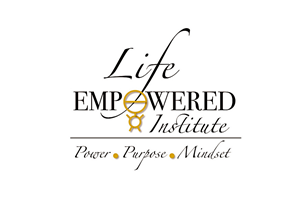 OFFICE COPY TRANSACTION RECEIPTPayment Options* (note DVD Option Payment in Full Only)❒    OPTION 1: Full payment: $3,776.00.00 ❒   DVD: Full Payment: $4,495.00 ❒   OPTION 2: 50% Down Deposit of $2,200.00 (includes finance charges) Balance Due: $2197.00 Total Program Investment: $4,397❒   OPTION 3: Deposit: $1950.00  + Six (6) monthly payments of $475.00 (includes finance charges)	Total Program Investment: $4800.00❒   Finance/Admin Fee to be paid separately in advance:  $65.00 ❒   Client Special Offer Pricing: $____________________ Terms: _______________________.❒  OPTION 4: TIR Full Program with One-on-One Facilitations add: $1,200.00LEI-BME Associate Consult ProgramSee Terms and Conditions/ Addendum A❒ Option 1: LEI-BMEAC Program Includes TIR:  $6,236 Paid in full. (Program Value: $7,779)	Program Savings: $1,559❒ Option 2: LEI-BMEAC Deposit Payment: $3,195 with Twelve (12) monthly payments: $397 month	Total Program Investment: $7,959   ❒ Option 3:  Previous LEI-BME/TIR Client Associate Consultant Program Investment:  $4,020	❒  Paid In Full:  $3,216.00❒  With Terms:  $4020  - 50% Down: $2010 with Balance Due: $2010.00 ❒ 6 month per month on balance: $335❒ 12 month per month on balance: $167.50❒ Other Terms____________________.Total Collected:   $___________________. Payment Method❒ Credit Card:    ❒Visa   ❒MC   ❒Amex    ❒ Discover   ❒ Check Name on card: ________________________Card Number:  ______________________________Expiry Date: _______ CVS:  ______   Cardholder Signature: ______________________________Total Amount charged:Date:  Contact InformationEmail: ______________________________________________ Cell Phone: _________________________Address: ___________________________________City:_________________State:_____ZIP_______________Office Use OnlyInvoiced Date:			Date Received:		Amount:	4Invoice #:									Balance Due: $Full Balance Due on or Before: $ Payment Dates:  									Enrolled Date: 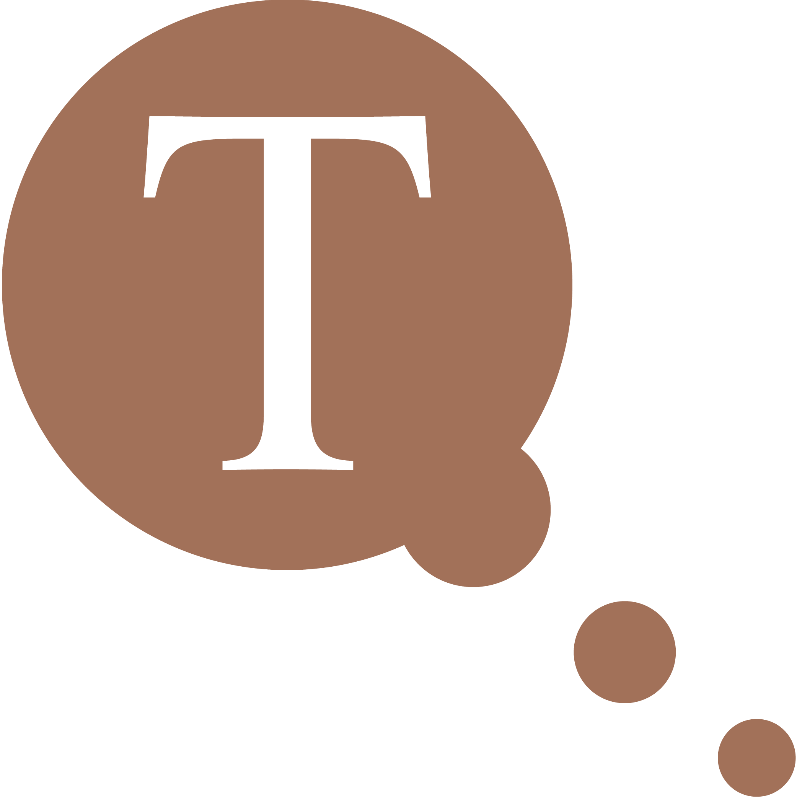 Notes: 